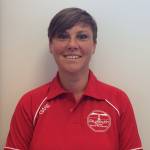 My name is Claire Cormack. I work for the Plymouth School Sports Partnership.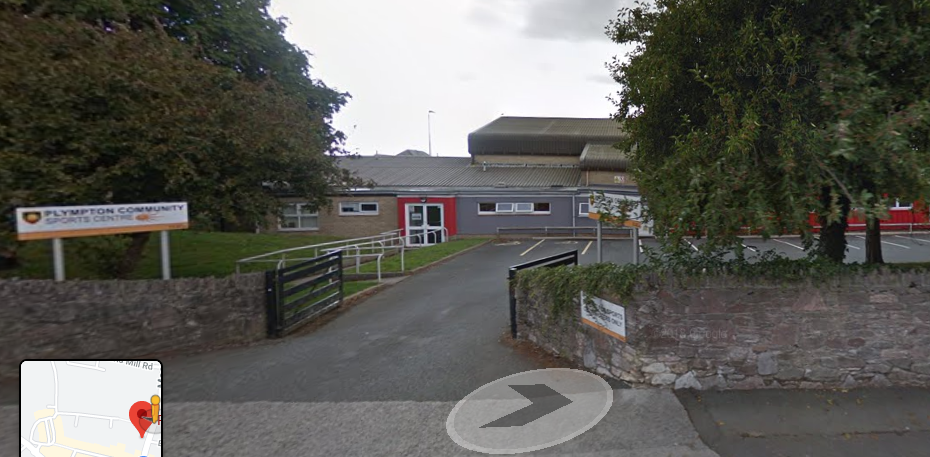 I run the Boccia event at Plympton Academy.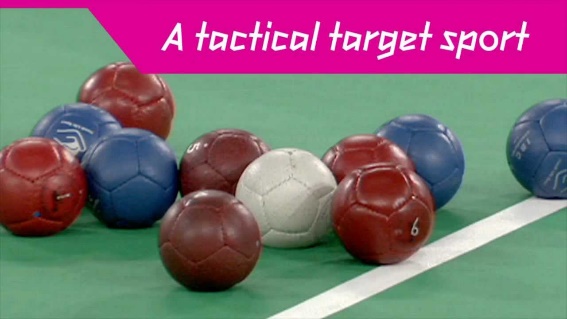 Boccia is a sport that is played sat down. The aim is to get your colour balls closer to the white ball than the other team by rolling them.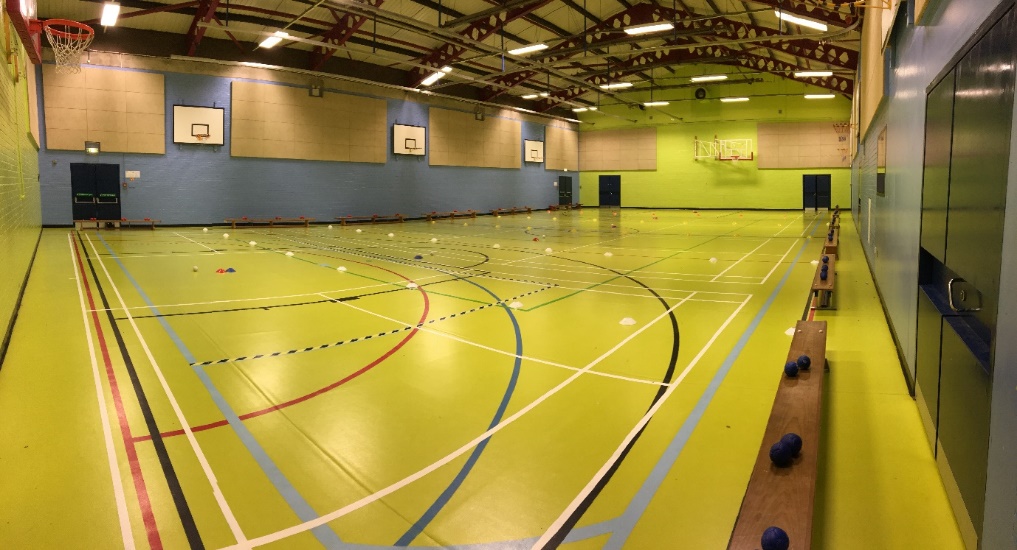 We play in the sports hall and there will be some older students who will help us and referee our games.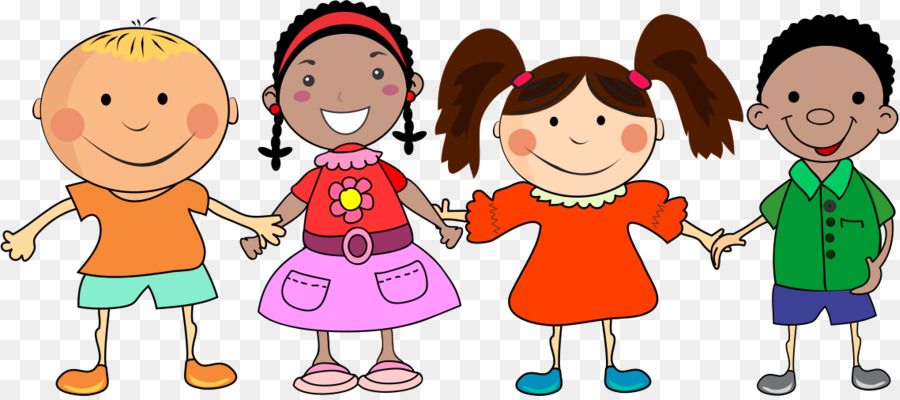 We hope that it will be a fun event where you can play with your team and meet children from other schools.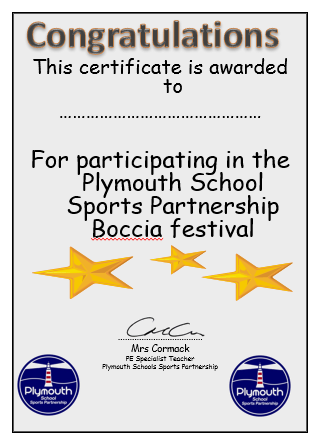 At the end of the event, everyone who took part will receive a certificate.